2023Conference T-Shirt Order FormOrders due on June 1stFront Design:	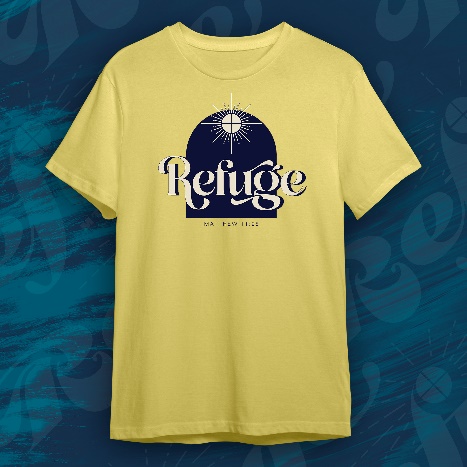 Group Name: Group Leader: Week Attending:  								Total: Please send completed orders with payment to:Office of Youth Ministry20 Archbishop May Dr. St. Louis, MO 63119Or email melissaboesch@archstl.orgCheck or ACH Payment preferred. Please email Melissa if you need an invoice. Credit Card:  		Exp. Date: Security Code:  Billing Zip Code: SizeNumberCost Per:TotalSmall15.00Medium15.00Large15.00X-Large15.00XX-Large18.00